Data i signaturaDestinació: Càtedra de Participació Ciutadana i Paisatges Valencians - Facultat de Geografia i Història - Departament de Geografia - Av. Blasco Ibáñez, núm. 28 - C.P: 46010, València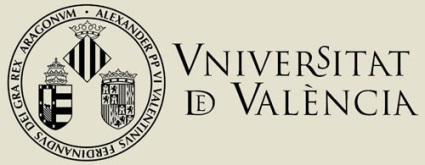 ANNEX IIExp.1DADES IDENTIFICATIVESDADES IDENTIFICATIVESDADES IDENTIFICATIVESDADES IDENTIFICATIVESNomNomCognomsCognomsAdreçaAdreçaAdreça electrònicaAdreça electrònicaTelèfonTítol fotografia 1Títol fotografia 1Títol fotografia 2Títol fotografia 2Títol fotografia 3Títol fotografia 3Títol fotografia 4Títol fotografia 4Títol fotografia 5Títol fotografia 52LOPDLes dades personals subministrades en aquest procés s’incorporaran als sistemes d’informació de la Universitat de València que corresponga amb la finalitat de gestionar i tramitar la sol·licitud de les ajudes, d’acord amb el que estableix la Llei 38/2003, de 17 de novembre, general de subvencions.Les persones que proporcionen les seues dades tenen dret a sol·licitar al responsable del tractament l’accés a les seues dades personals, i la seua rectificació o supressió, o la limitació del seu tractament, o a oposar-se, així com el dret a la portabilitat de les dades. Les persones interessades poden exercir els seus drets mitjançant l’enviament d’un correu electrònic dirigit a: lopd@uv.es, quan ho facen des d’adreces oficials de la Universitat de València, o bé, mitjançant escrit acompanyat de còpia de document  d’identitat i, si fora necessari, de documentació acreditativa de la sol·licitud, dirigida al delegat de Protecció de Dades de la Universitat de València, Edif. Rectorat, av. Blasco Ibáñez 13, 46010 València, lopd@uv.es .Per a més informació sobre el tractament, podeu consultar les Bases reguladores de la setena edició del concurs “Fotografia de paisatge valencià” de la Càtedra de Participació Ciutadana i Paisatges Valencians.Les dades personals subministrades en aquest procés s’incorporaran als sistemes d’informació de la Universitat de València que corresponga amb la finalitat de gestionar i tramitar la sol·licitud de les ajudes, d’acord amb el que estableix la Llei 38/2003, de 17 de novembre, general de subvencions.Les persones que proporcionen les seues dades tenen dret a sol·licitar al responsable del tractament l’accés a les seues dades personals, i la seua rectificació o supressió, o la limitació del seu tractament, o a oposar-se, així com el dret a la portabilitat de les dades. Les persones interessades poden exercir els seus drets mitjançant l’enviament d’un correu electrònic dirigit a: lopd@uv.es, quan ho facen des d’adreces oficials de la Universitat de València, o bé, mitjançant escrit acompanyat de còpia de document  d’identitat i, si fora necessari, de documentació acreditativa de la sol·licitud, dirigida al delegat de Protecció de Dades de la Universitat de València, Edif. Rectorat, av. Blasco Ibáñez 13, 46010 València, lopd@uv.es .Per a més informació sobre el tractament, podeu consultar les Bases reguladores de la setena edició del concurs “Fotografia de paisatge valencià” de la Càtedra de Participació Ciutadana i Paisatges Valencians.